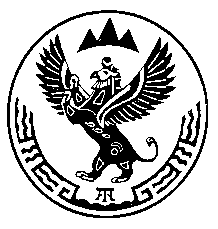 Министерство природных ресурсов, экологии иимущественных отношений Республики АлтайПРИКАЗ« 8 »  февраля 2018 г.                                                                                       №   57                                               г. Горно-АлтайскО досрочном прекращении права пользования недрами сельской администрации Каракольского сельского поселения Онгудайского района Республики Алтай по лицензии ГОА 00359 ВЭВ соответствии с пунктом 9 части 2 статьи 20 Закона Российской Федерации от 21 февраля 1992 года №2395-1 «О недрах», заявлением главы сельского поселения Ч.Б. Тарбанаева от 17 января 2018 года № 9, Административного регламента по предоставлению Министерством природных ресурсов, экологии и имущественных отношений Республики Алтай государственной услуги по принятию решений о досрочном прекращении, приостановлении и ограничении права пользования участками недр местного значения на территории Республики Алтай, утвержденного приказом Министерства природных ресурсов, экологии и имущественных отношений от 24.01.2013 года №27, протокола заседания комиссии по рассмотрению заявок о предоставлении права пользования участками недр, внесению изменений, дополнений и переоформлению лицензий, досрочному прекращению права пользования недрами на территории Республики Алтай по участкам недр, отнесенным к компетенции Министерства природных ресурсов, экологии и имущественных отношений Республики Алтай от 7 февраля 2018 г. № 394,п р и к а з ы в а ю:1. Досрочно прекратить право пользования недрами с даты подписания приказа по лицензии ГОА 00359 ВЭ, выданной сельской администрации Каракольского сельского поселения Онгудайского района Республики Алтай 27 октября 2010 года (дата государственной регистрации лицензии), с целевым назначением добыча пресных подземных вод одиночной скважиной № Г5/85 с целью питьевого и хозяйственно-бытового водоснабжения с. Бичикту-Бом, по заявлению пользователя недр.2. Сельской администрации Каракольского сельского поселения Онгудайского района Республики Алтай в месячный срок с даты принятия приказа сдать оригинал лицензии на право пользования недрами в Министерство природных ресурсов, экологии и имущественных отношений Республики Алтай.3. Отделу недропользования и водных отношений (А.С. Сакладов):а) исключить лицензию из единого государственного реестра лицензий на право пользования участками недр местного значения;б) направить копию настоящего приказа Сельской администрации Каракольского сельского поселения Онгудайского района Республики Алтай (649431, Республика Алтай, Онгудайский район, с. Каракол, ул. Чорос-Гуркина, 41) и Горно-Алтайский филиал ФБУ «Территориальный фонд геологической информации по Сибирскому федеральному округу» (649000, Республика Алтай, г. Горно-Алтайск, ул. Улагашева, д.13).в) обеспечить публикацию настоящего приказа на сайте Министерства по адресу: www://mpr-ra.ru.4. Настоящий приказ вступает в силу со дня его подписания.5. Контроль за исполнением настоящего приказа оставляю за собой.Исполняющий обязанности министра     				Е.А. МунатовАмургушева А.А., 6-25-27Внесено:Начальником отдела недропользованияи водных отношений_______________А.С. Сакладовым